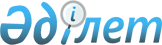 Об утверждении Требований к формированию, методике расчета страховых резервов и их структуре, форм и срока представления отчетности по страховым резервам
					
			Утративший силу
			
			
		
					Постановление Правления Агентства Республики Казахстан по регулированию и надзору финансового рынка и финансовых организаций от 30 апреля 2010 года № 61. Зарегистрировано в Министерстве юстиции Республики Казахстан 15 июня 2010 года № 6293. Утратило силу постановлением Правления Национального Банка Республики Казахстан от 6 мая 2014 года № 76      Сноска. Утратило силу постановлением Правления Национального Банка РК от 06.05.2014 № 76 (вводится в действие по истечении десяти календарных дней после дня его первого официального опубликования).      Примечание РЦПИ!

      Постановление вводится в действие с 01.01.2011.

      В целях реализации Закона Республики Казахстан от 18 декабря 2000 года "О страховой деятельности" Правление Агентства Республики Казахстан по регулированию и надзору финансового рынка и финансовых организаций (далее – Агентство) ПОСТАНОВЛЯЕТ:



      1. Утвердить:



      1) Требования к формированию, методике расчета страховых резервов и их структуре (далее - Требования), согласно приложению 1 к настоящему постановлению;



      2) формы отчетности по страховым резервам согласно приложению 2 к настоящему постановлению.



      2. Установить для страховых (перестраховочных) организаций представление информации в Агентство не позднее 18.00 часов времени города Астаны пятого рабочего дня месяца, следующего за отчетным, в формате Microsoft Office Excel на электронном носителе, обеспечивающем некорректируемость представляемых данных:

      ежеквартально в соответствии с приложениями 3, 4, 5 к настоящему постановлению;

      ежемесячно согласно приложению 2 к настоящему постановлению.



      3. Настоящее постановление вводится в действие с 1 января 2011 года.



      4. Признать утратившими силу нормативные правовые акты согласно приложению 6 к настоящему постановлению.



      5. Департаменту надзора за субъектами страхового рынка и другими финансовыми организациями (Каракулова Д.Ш.):



      1) совместно с Юридическим департаментом (Сарсенова Н.В.) принять меры к государственной регистрации в Министерстве юстиции Республики Казахстан настоящего постановления;



      2) в десятидневный срок со дня государственной регистрации в Министерстве юстиции Республики Казахстан довести настоящее постановление до сведения заинтересованных подразделений Агентства, Объединения юридических лиц "Ассоциация финансистов Казахстана".



      6. Службе Председателя Агентства (Кенже А.А.) принять меры по опубликованию настоящего постановления в средствах массовой информации Республики Казахстан.



      7. Контроль за исполнением настоящего постановления возложить на заместителя Председателя Агентства Алдамберген А.У.      Председатель                               Е. Бахмутова

Приложение 1            

к постановлению Правления Агентства

Республики Казахстан по регулированию

и надзору финансового рынка и   

финансовых организаций       

от 30 апреля 2010 года № 61      

Требования к формированию, методике расчета страховых

резервов и их структуре

      Настоящие Требования разработаны в соответствии с пунктом 3 статьи 47 Закона Республики Казахстан от 18 декабря 2000 года "О страховой деятельности" и устанавливают требования к формированию, методике расчета страховых резервов и их структуре. 

Глава 1. Общие положения

      1. Для целей настоящих Требований используются следующие основные понятия:



      1) актуарные методы - экономико-математические методы расчетов, применяемые актуарием при расчете страховых резервов;



      2) дата расчета - дата, на которую производится расчет страховых резервов;



      3) приведенная ожидаемая стоимость - ожидаемая (вероятная) стоимость страховых премий (страховых взносов) либо страховых выплат, либо расходов, рассчитанная (дисконтированная) с учетом процентной ставки и периода времени между датой расчета и датой поступления страховой премии (взносов) либо датой осуществления страховой выплаты по договору страхования (перестрахования) с использованием таблиц, содержащих вероятности наступления смерти, инвалидности, заболевания и рассчитанные на их основе величины, связанные с предстоящей продолжительностью жизни лиц мужского и (или) женского пола (далее - таблицы смертности, заболеваемости, инвалидности);



      4) нетто-премия (нетто-взносы при уплате в рассрочку) - сумма денег, оцененная актуарием на основе актуарных методов, которая подлежит уплате страховой (перестраховочной) организации за принятие ею обязательств исключительно по осуществлению страховых выплат без учета покрытия иных расходов страховой (перестраховочной) организации;



      5) полисный год - период между датой начала срока действия и датой окончания срока действия полиса;



      6) резервный базис - совокупность значений параметров, влияющих на величину страховых резервов по договорам страхования жизни и аннуитетного страхования;



      7) неурегулированный убыток - заявленное требование к страховой (перестраховочной) организации по осуществлению страховой выплаты:

      в соответствии с договором страхования (перестрахования), по которому страховая выплата не осуществлялась или осуществлялась не в полном объеме;

      при возврате страховой премии в результате расторжения договора страхования (перестрахования);



      8) доля перестраховщика в страховых резервах - часть обязательств перестраховщика по договору страхования (перестрахования) на дату расчета, за исключением обязательств, связанных с выплатой цеденту комиссионного вознаграждения по договору страхования (перестрахования);



      9) страховая премия – начисленная страховая премия к получению от страхователя (перестрахователя) по договору страхования (перестрахования);



      10) чистые подписанные страховые премии - премии, принятые страховщиком к учету в полисном году (премии без учета доли перестраховщика), независимо от того, получены или не получены они фактически;



      11) чистая страховая премия – страховая премия без учета доли перестраховщика;



      12) заработанная страховая премия - страховая премия, начисленная в отчетном периоде, увеличенная на величину резерва незаработанной премии на начало отчетного периода и уменьшенная на величину резерва незаработанной премии на конец этого же периода;



      13) незаработанная страховая премия - часть страховой премии, относящаяся к периоду действия страховой защиты по договору страхования (перестрахования), следующему за датой расчета;



      14) тарифный базис - совокупность значений параметров, влияющих на величину страховых тарифов по договорам страхования жизни и аннуитетного страхования;



      15) уполномоченный орган – государственный орган осуществляющий регулирование и надзор финансового рынка и финансовых организаций. 

Глава 2. Требования к информации, необходимой

для расчета страховых резервов

      Страховые резервы формируются страховой (перестраховочной) организацией отдельно по каждому договору страхования (перестрахования) и по каждому классу страхования, в зависимости от вида страхового резерва. Расчет страховых резервов производится с учетом объема принимаемых страховой (перестраховочной) организацией обязательств по всем заключенным договорам страхования (перестрахования) вне зависимости от последующего перестрахования рисков.



      Страховая (перестраховочная) организация осуществляет расчет страховых резервов на основе информации, содержащейся в:



      1) журнале учета действующих договоров страхования и договоров, принятых в перестрахование;



      2) журнале учета договоров, переданных в перестрахование;



      3) журнале учета убытков и досрочно прекращенных договоров страхования (перестрахования).



      Журналы ведутся в электронном виде согласно приложению 1 к настоящим Требованиям. 

Глава 3. Структура страховых резервов

      4. Страховые резервы обязательные для формирования страховой (перестраховочной) организацией, включают в себя:



      1) резерв незаработанных премий (далее - РНП) - часть начисленной страховой премии (взносов) по договору страхования (перестрахования), относящаяся к периоду действия договора, следующего за датой расчета (незаработанная премия), предназначенная для исполнения обязательств по обеспечению предстоящих выплат, которые могут возникнуть в следующих отчетных периодах;



      2) резерв непредвиденных рисков (далее - РНР) - страховой резерв, формируемый при недостаточности РНП для покрытия страховых выплат и расходов по урегулированию страховых убытков;



      3) резерв непроизошедших убытков (далее - РНУ) - обязательства страховой (перестраховочной) организации по осуществлению страховых выплат по страховым случаям, которые не произошли на дату расчета, но могут произойти в будущем в период действия договора страхования (перестрахования);



      4) резервы убытков:



      резерв произошедших, но незаявленных убытков (далее - РПНУ) - является оценкой обязательств страховой (перестраховочной) организации по осуществлению страховых выплат, включая расходы по урегулированию убытков, возникших в связи со страховыми случаями, произошедшими в отчетном или предшествующих ему периодах, о факте наступления которых в установленном законом или договором порядке не заявлено страховой (перестраховочной) организации в отчетном или предшествующих ему периодах;



      резерв заявленных, но неурегулированных убытков (далее - РЗНУ) - является оценкой неисполненных или исполненных не полностью на отчетную дату обязательств страховой (перестраховочной) организации по осуществлению страховых выплат, включая расходы на урегулирование убытков. Расходы по урегулированию страховых убытков – сумма денежных средств, необходимых страховой (перестраховочной) организации для оплаты экспертных, консультационных или иных услуг, связанных с оценкой размера и снижением ущерба (вреда), нанесенного имущественным интересам страхователя, возникших в связи со страховыми случаями;



      5) стабилизационный резерв (далее - СР) - является оценкой обязательств страховой (перестраховочной) организации, связанный с осуществлением будущих страховых выплат в случае превышения коэффициента, характеризующего убыточность страховой организации с учетом доли перестраховщика над его средним значением. Коэффициент, характеризующий убыточность страховой организации с учетом доли перестраховщика (далее - коэффициент, характеризующий убыточность) определяется в соответствии с Правилами расчета коэффициентов, характеризующих убыточность страховой (перестраховочной) организации, утвержденными постановлением Правления Агентства Республики Казахстан по регулированию и надзору финансового рынка и финансовых организаций от 25 марта 2006 года № 83 (зарегистрированным в Реестре государственной регистрации нормативных правовых актов под № 4218).



      5. При возникновении на дату расчета дополнительных рисков по заключенным договорам страхования (перестрахования), не предусмотренных при формировании страховых резервов на предшествующие даты расчета, страховая (перестраховочная) организация формирует дополнительные резервы на основе составленного актуарием соответствующего актуарного заключения.



      6. Страховые резервы, имеющие отрицательное значение, принимают значение ноль. 

Глава 4. Отрасль "общее страхование" Расчет РНП, РНР, РПНУ, РЗНУ, СР

      7. Расчет РНП производится отдельно по каждому договору страхования.



      8. Для расчета величины РНП используется метод пропорции.



      9. РНП методом пропорции определяется путем суммирования незаработанных премий, рассчитанных по каждому договору.

      Незаработанная премия методом пропорции определяется по каждому договору как произведение страховой премии по договору на отношение неистекшего на отчетную дату срока действия договора (в днях) ко всему сроку действия договора (в днях):                                   Т1-Т2

                       РНП = СП х (-----)

                                     Т1      где:

      СП – страховая премия;

      Т1 – количество дней, в течение которых действует страховая защита по договору страхования (перестрахования);

      Т2 – количество дней, истекших с момента начала действия страховой защиты по договору страхования (перестрахования) до даты расчета (включительно).



      10. РНР формируется в случае недостаточности РНП для покрытия всех убытков и расходов по урегулированию страховых убытков по действующим договорам страхования.



      11. Если отношение суммы страховых выплат и расходов по урегулированию страховых убытков к разнице чистых подписанных страховых премий и изменения РНП без учета доли перестраховщика превышает 105 (сто пять) процентов по классу страхования, а объем чистых страховых премий по действующим договорам страхования по отдельному классу страхования превышает 10 (десять) процентов от общего объема чистых страховых премий по действующим договорам страхования за отчетный период, РНР рассчитывается следующим образом:                               В + Р

                      РНР = (--------- - 1.05) х РНП,

                             ЧП - DРНП      где:

      В – страховые выплаты;

      Р – расходы по урегулированию страховых убытков;

      ЧП – чистые подписанные страховые премии (премии без учета доли перестраховщика);

      DРНП – изменение резерва незаработанной премии без учета доли перестраховщика в сравнении с прошлой датой расчета;

      РНП – резерв незаработанной премии без учета доли перестраховщика на дату расчета.



      12. Страховые выплаты, расходы по урегулированию страховых убытков, чистые подписанные страховые премии, используемые для расчета РНР, относятся к одному полисному году.



      13. Расчет РПНУ производится отдельно по каждому классу страхования. Общая величина РПНУ определяется путем суммирования РПНУ, рассчитанных по всем классам страхования.



      14. Расчет РПНУ осуществляется следующими актуарными методами (методы треугольников):



      1) метод цепной лестницы с поправкой на инфляцию и без поправки на инфляцию (на основе оплаченных убытков);



      2) метод Борнхьюттера-Фергюсона (Bornhuetter-Ferguson) (на основе заявленных убытков);



      3) методы, одобренные Общественным объединением "Общество актуариев Казахстана".



      15. Актуарий принимает решение об определении размера РПНУ на основе методов расчетов, предусмотренных пунктом 14 настоящих Требований.



      16. В случае осуществления страховой организацией деятельности по классу страхования менее трех лет либо недостаточности данных для расчета РПНУ методами, указанными в пункте 14 настоящих Требований, РПНУ составляет не менее 5 (пять) процентов от суммы страховой премии, начисленной по договорам страхования (перестрахования) за последние двенадцать месяцев, предшествующих дате расчета.



      17. При расчете РПНУ методами, указанными в пункте 14 настоящих Требований, актуарий предоставляет обоснование о выбранном методе расчета размера РПНУ. При расчете РПНУ в соответствии с пунктом 16 настоящих Требований актуарий предоставляет обоснование по недостаточности данных для расчета РПНУ.



      18. Обоснования, указанные в пункте 17 настоящих Требований, предоставляются актуарием на каждую отчетную дату в срок, указанный в пункте 2 постановления.



      19. По классу ипотечного страхования величина РПНУ составляет не менее 60 (шестьдесят) процентов от страховой премии, начисленной по договорам страхования (перестрахования) за последние двенадцать месяцев, предшествующих дате расчета.



      20. Актуарий осуществляет оценку возможного увеличения обязательств страховой (перестраховочной) организации, связанных с переосвидетельствованием и (или) продлением степени утраты трудоспособности, ухудшением здоровья и (или) смертью выгодоприобретателя и увеличивает РПНУ на сумму данной оценки, которая отражается в актуарном заключении, предоставляемом в соответствии с Правилами осуществления актуарной деятельности на страховом рынке, выдачи, приостановления действия и лишения лицензии на осуществление актуарной деятельности, о порядке сдачи квалификационного экзамена актуариями, утвержденными постановлением Правления Национального Банка Республики Казахстан от 20 апреля 2001 года № 120 (зарегистрированным в Реестре государственной регистрации нормативных правовых актов под № 1532) (далее – актуарное заключение).



      21. Расчет РЗНУ производится отдельно по каждому классу страхования. Величина РЗНУ определяется путем суммирования РЗНУ, рассчитанных по всем классам страхования.



      22. Расчет РЗНУ производится:



      1) при получении страховщиком заявления о наступлении страхового случая и принятии решения об осуществлении страховой выплаты РЗНУ формируется в размере выплаты;



      2) при получении страховщиком заявления о наступлении страхового случая и отсутствии решения об осуществлении выплаты РЗНУ устанавливается в размере заявленного и подтвержденного документально убытка. В случае отсутствия у страховщика достаточной информации о размере убытка РЗНУ устанавливается в размере, достаточном для страховой выплаты, но не менее среднего значения оплаченных претензий, произведенных по аналогичной группе договоров.



      23. Для расчета РЗНУ величина неурегулированных на отчетную дату убытков страховщика рассчитывается актуарием в размере фактических расходов на основе сведений, предоставленных страховой (перестраховочной) организацией, и составляет не более 3 (три) процентов от ее величины.



      24. Неурегулированный на отчетную дату убыток и досрочно прекращенные договоры страхования (перестрахования) регистрируются в журнале учета убытков с момента сообщения о наступлении страхового случая страхователем любым доступным страхователю способом либо в порядке, предусмотренном законами Республики Казахстан об обязательных видах страхования и (или) договором, либо с момента досрочного прекращения договора страхования (перестрахования).



      25. Расчетная величина РЗНУ уменьшается на сумму задолженности страхователя (перестрахователя) по уплате страховой премии (страховых взносов) страховой (перестраховочной) организации на дату расчета.



      26. Страховая (перестраховочная) организация формирует размер РЗНУ в течение трех лет с момента заявления об убытке до момента осуществления страховой выплаты по нему либо вынесения решения об отказе в осуществлении страховой выплаты страховщиком, либо письменного отказа страхователя в получении страховой выплаты по нему (в зависимости от того, какая из дат наступит раньше).



      27. Расчет СР осуществляется в случае, если по классу страхования имеются существенные отклонения коэффициента, характеризующего убыточность, от его среднего значения, рассчитанного за предшествующие три финансовых года. Расчет СР и существенного отклонения коэффициента, характеризующего убыточность, от его среднего значения производится в соответствии с приложением 4 к настоящим Требованиям.



      28. Расчет СР производится отдельно по каждому классу страхования по результатам завершенного финансового года. Общая величина СР определяется путем суммирования СР, рассчитанных по всем классам страхования.



      29. СР, сформированный в начале текущего финансового года, не изменяется до завершения текущего финансового года. 

Глава 5. Отрасль "страхование жизни"

      30. Расчет страховых резервов страховой (перестраховочной) организации, осуществляющей страховую деятельность в отрасли "страхование жизни", выполняется с использованием актуарных методов.



      31. Расчет страховых резервов страховой (перестраховочной) организации, осуществляющей страховую деятельность в отрасли "страхование жизни", производится актуарием отдельно по каждому договору страхования (перестрахования), за исключением договоров страхования жизни с участием страхователя в инвестиционном доходе страховщика, в случаях, когда страховая организация не покрывает риск смерти застрахованного, а также отдельно по видам договоров:



      1) ненакопительного страхования (перестрахования) жизни;



      2) накопительного страхования (перестрахования) жизни;



      3) аннуитета, по которым сроки начала осуществления страховых выплат приходятся после даты расчета;



      4) аннуитета, по которым сроки начала осуществления страховых выплат наступили до даты расчета.



      32. Расчет страховых резервов страховой (перестраховочной) организации, осуществляющей страховую деятельность в отрасли "страхование жизни", по классу страхования от несчастных случаев и по классу страхования на случай болезни, осуществляется актуарием в соответствии с главой 4 настоящих Требований.



      33. Расчет страховых резервов осуществляется на основе резервного базиса с учетом условий договоров страхования.



      34. Резервный базис устанавливается с учетом различий в условиях договора страхования (перестрахования), в частности в зависимости от перечня страховых случаев, сроков действия, порядка и сроков уплаты страховых взносов, сроков страховых выплат, а также иных факторов, объективно влияющих на степень риска, принимаемого на страхование.



      35. Резервный базис включает следующие параметры:



      1) эффективная годовая процентная ставка;



      2) таблицы смертности, заболеваемости и инвалидности, используемые страховой (перестраховочной) организацией для расчета страховых резервов;



      3) абсолютная величина или доля будущих расходов страховщика по обслуживанию договоров страхования (будущих расходов на ведение дела), а также доля расходов на осуществление страховых выплат в процентах от страховой суммы (далее – показатели расходов);



      4) ставки индексации страховых выплат.



      36. Значения параметров резервного базиса по договорам пенсионного аннуитета и договорам аннуитета, заключенным в соответствии с Законом Республики Казахстан от 7 февраля 2005 года "Об обязательном страховании работника от несчастных случаев при исполнении им трудовых (служебных) обязанностей" с 1 января 2011 года, совпадают со значениями параметров тарифного базиса, за исключением случая, когда резервный базис является более консервативным, чем тарифный. Более консервативным резервным базисом, чем тарифный базис считается резервный базис:



      1) с меньшей эффективной годовой процентной ставкой;



      2) с высокими показателями таблицы смертности, заболеваемости, инвалидности по договорам страхования жизни;



      3) с низкими показателями таблицы смертности, заболеваемости, инвалидности по договорам аннуитетного страхования;



      4) с высокими показателями расходов;



      5) с высокими ставками индексации.



      37. При расчете страховых резервов актуарий использует эффективную годовую процентную ставку не более:



      1) 4 (четырех) процентов, если валютой страхования является иностранная валюта;



      2) если валютой страхования является национальная валюта:



      в 2011 году – 7 (семи) процентов;



      с 1 января 2012 года – среднего размера ставки купона по государственным ценным бумагам со сроком обращения не менее десяти лет, выпускаемым Министерством финансов Республики Казахстан, но не выше 6 (шести) процентов.



      38. Выбор таблиц смертности, заболеваемости, инвалидности производится с учетом особенностей страхового риска по договору страхования, на основе характеристик застрахованного и (или) страхователя.



      39. Параметры резервного базиса отражаются в актуарном заключении, с приложением обоснований по каждому параметру. 

Расчет РНУ по договорам страхования (перестрахования),

аннуитета, РПНУ, РЗНУ

      40. РНУ по договорам страхования (перестрахования) жизни рассчитывается как сумма резервов непроизошедших убытков по всем действующим на дату расчета договорам страхования (перестрахования) жизни.



      41. РНУ по отдельному договору страхования (перестрахования) жизни равен максимальной величине из двух следующих величин:



      1) РНУ 1 = ПосВ + ПосРВ + ПосОР - ПосСВ,

      где:

      ПосВ - приведенная ожидаемая стоимость страховых выплат, предусмотренных условиями договора страхования (перестрахования);

      ПосРВ - приведенная ожидаемая стоимость расходов страховой (перестраховочной) организации, непосредственно связанных с рассмотрением, урегулированием, определением размера страховых выплат;

      ПосОР - приведенная ожидаемая стоимость операционных расходов страховой (перестраховочной) организации, связанных с ведением дела;

      ПосСВ - приведенная ожидаемая стоимость страховых взносов (при единовременной уплате - страховой премии), которые должны быть получены страховой (перестраховочной) организацией после даты расчета;



      2) PНУ 2 = ПосВ - ПосСНВ,

      где:

      ПосВ - приведенная ожидаемая стоимость страховых выплат, предусмотренных условиями договора страхования (перестрахования) исключительно при наступлении страхового случая (без учета страховой выплаты, осуществляемой по истечении установленного договором страхования периода);

      ПосСНВ - приведенная ожидаемая стоимость страховых нетто-взносов (при единовременной уплате - страховой нетто-премии), которые должны быть получены страховой (перестраховочной) организацией после даты расчета за принятие ею обязательств исключительно по осуществлению страховых выплат, связанных с наступлением страхового случая (без учета страховой выплаты, осуществляемой по истечении установленного договором страхования периода).



      42. При осуществлении расчета приведенной ожидаемой стоимости используются параметры резервного базиса, указанные в пункте  35 настоящих Требований.



      43. РНУ по договорам аннуитета рассчитывается как сумма резервов, непроизошедших убытков по всем действующим на дату расчета договорам аннуитета.



      44. РНУ по отдельному договору аннуитета равен следующей величине:                    РНУ = ПосВ + ПосОР - ПосСВ,      где:

      ПосВ - приведенная ожидаемая стоимость страховых выплат, предусмотренных условиями договора аннуитета;

      ПосОР - приведенная ожидаемая стоимость операционных расходов страховой (перестраховочной) организации, связанных с ведением дела по договору аннуитета;

      ПосСВ - приведенная ожидаемая стоимость страховых взносов (при единовременной уплате - страховой премии), которые должны быть получены страховой (перестраховочной) организацией после даты расчета. Для договора аннуитета, по которому срок начала осуществления страховых выплат наступил до даты расчета, ПосСВ равна нулю.



      45. При увеличении размера регулярных страховых выплат по договорам аннуитета РНУ определяется:

      в период страховых выплат в соответствии с пунктом 44 настоящих Требований. Расчет приведенной ожидаемой стоимости страховых выплат осуществляется с учетом произведенного увеличения размера страховых выплат;

      в период накопления, как наибольший из следующих величин:

      приведенная ожидаемая стоимость увеличения страховых выплат плюс размер РНУ, определенный в соответствии с пунктом 44 настоящих Требований  (без увеличения размера страховых выплат). Ожидаемая стоимость увеличения страховой выплаты равна рассчитанному и распределенному актуарием размеру дополнительных доходов по договору аннуитета;

      размер РНУ, определенный в соответствии с пунктом 44 настоящих Требований (с учетом увеличения размера страховых выплат по договору аннуитета за счет дополнительных доходов страховой (перестраховочной) организации).



      46. При осуществлении расчета приведенной ожидаемой стоимости используются параметры резервного базиса, указанные в пункте 35 настоящих Требований.



      47. РПНУ по договорам ненакопительного страхования (перестрахования) жизни рассчитывается актуарием в соответствии с пунктами 13-19 настоящих Требований.



      48. РПНУ по договорам аннуитета, а также по договорам накопительного страхования (перестрахования) жизни равен нулю.



      49. РЗНУ по договорам страхования (перестрахования) жизни рассчитывается актуарием в соответствии с пунктами 21-26 настоящих Требований.



      50. РЗНУ по договорам аннуитета равен нулю. 

Глава 6. Доля перестраховщика в страховых резервах

Отрасль "общее страхование"

      51. Доля перестраховщика в РНП рассчитывается отдельно по каждому договору страхования в соответствии с условиями заключенного договора пропорционального перестрахования. По договорам непропорционального перестрахования доля в РНП перестраховщика рассчитывается актуарием на основе используемой модели перестрахования. При отсутствии в страховой организации модели перестрахования доля перестраховщика в РНП равна нулю.



      52. Доля перестраховщика в РНР, РПНУ и СР не рассчитывается.



      53. Доля перестраховщика в РЗНУ рассчитывается на основе суммы убытков, которые подлежат возмещению от перестраховочной организации, согласно условиям договора перестрахования. 

Отрасль "страхование жизни" 

Доля перестраховщика в страховых резервах

по пропорциональному перестрахованию

      54. Расчет доли перестраховщика в страховых резервах по договорам ненакопительного страхования (перестрахования) жизни осуществляется в соответствии с пунктами 51-53 настоящих Требований.



      55. Доля перестраховщика в РНУ по договорам накопительного страхования (перестрахования) жизни и договорам аннуитета определяется исходя из доли ответственности по договору страхования, переданной на перестрахование, и рассчитывается в соответствии с пунктами 40-44 настоящих Требований либо на основе фактического размера страховой премии (страховых взносов) по договору перестрахования (в зависимости от того, какая из полученных величин является наименьшей).



      56. Доля перестраховщика в РЗНУ по договорам накопительного страхования (перестрахования) жизни определяется в соответствии с пунктом  53 настоящих Требований. 

Доля перестраховщика в страховых резервах по

непропорциональному перестрахованию

      57. Доля перестраховщика в РНУ, РПНУ по договорам страхования жизни и договорам аннуитета не рассчитывается.



      58. Доля перестраховщика в РЗНУ по договорам накопительного страхования (перестрахования) жизни определяется в соответствии с пунктом 53 настоящих Требований.

Приложение 1       

к Требованиям к формированию,

методике расчета страховых 

резервов и их структуре   

Расчет СР и существенного отклонения коэффициента,

характеризующего убыточность

      1. Отклонения коэффициента, характеризующего убыточность по классу страхования считаются существенными, если оценка квадратического отклонения значений коэффициента убыточности (Sk) превышает 10 (десять)

                                                        _

процентов от средней величины коэффициента убыточности (К):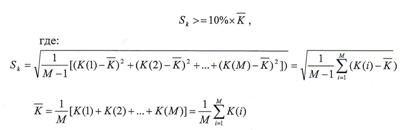       где:

      K(i) – величина коэффициента убыточности за i-й финансовый год;

      К – среднее значение коэффициента убыточности за m число финансовых лет;

      M – число финансовых лет.



      2. Средняя величина коэффициента, характеризующего убыточность и оценка квадратического отклонения значений коэффициента, характеризующего убыточность, по классу страхования определяются на основании данных за предшествующие 3 финансовых года.



      3. СР по классу страхования определяется в размере СР на начало отчетного периода за минусом величины заработанной страховой премии за отчетный период, умноженной на коэффициент, характеризующий убыточность за отчетный период, уменьшенного на среднюю величину коэффициента,

                              _

характеризующего убыточность (К):                                             _

                        СР = СР1 - ЗП х (K – К),      где:

      СР – стабилизационный резерв на отчетную дату;

      СР1 – стабилизационный резерв за предыдущий финансовый год;

      K – величина коэффициента, характеризующего убыточность за отчетный период убытков;

      ЗП – заработанная страховая премия за отчетный период.



      4. В случае, если по какому-либо классу страхования отклонение коэффициента, характеризующего убыточность от средней величины коэффициента, характеризующего убыточность становится несущественным, то размер СР по данному классу страхования принимается равным нулю.



      5. СР по классу страхования не может превышать 450 (четыреста пятьдесят) процентов от оценки квадратического отклонения значений коэффициента, характеризующего убыточность, умноженного на заработанную страховую премию по соответствующему классу страхования за последний финансовый год:                           СР< 4.5 х Sk х ЗП(М)      где:

      ЗП(M) - заработанная страховая премия за последний финансовый год.

      В случае, если страховая организация в течение двух лет не заключает договора страхования, по какому-либо классу страхования или по какому-либо классу страхования отклонение коэффициента, характеризующего убыточность, от средней величины коэффициента, характеризующего убыточность, становится несущественным СР по классу страхования принимается равным нулю.

Приложение 2             

к постановлению Правления Агентства 

Республики Казахстан по регулированию

и надзору финансового рынка и    

финансовых организаций        

от 30 апреля 2010 года № 61                                                                   Форма

                    Отчет о расчете страховых резервов

                 страховой (перестраховочной) организации

           (наименование страховой (перестраховочной) организации)

              по состоянию на "_____" _____________ 20___ года      продолжение таблицы

Приложение 3             

к постановлению Правления Агентства 

Республики Казахстан по регулированию

и надзору финансового рынка и    

финансовых организаций        

от 30 апреля 2010 года № 61                                                                    Форма 1

             Журнал учета действующих договоров страхования

                 и договоров, принятых в перестрахование                                                              Форма 2

         Журнал учета договоров, переданных в перестрахованиепродолжение таблицы      продолжение таблицы                                                              Форма 3

      Журнал учета убытков и досрочно прекращенных договоров

                   страхования (перестрахования)      продолжение таблицы

Приложение 4           

к постановлению Правления Агентства

Республики Казахстан по регулированию

и надзору финансового рынка и   

финансовых организаций       

от 30 апреля 2010 года № 61                                                                 Форма 1

         Данные для расчета резерва непредвиденных рисков                                                             Форма 2

    Данные для расчета  резерва произошедших, но незаявленных

     убытков методом цепной лестницы без поправки на инфляцию

                  (на основе оплаченных убытков)

      1) Таблица оплаченных на отчетную дату убытков по _____________

                                                    класс страхования

      2) Таблица накопленных оплаченных убытков _________________

                                                класс страхования

      3) Коэффициенты развития убытков g(j) ________________________

                                            Метод развития убытков

                                            (среднее арифметическое,

                                            среднее за n-периодов,

                                               средняя величина)

      4) Таблица прогнозируемых накопленных оплаченных убытков по класс страхования

      5) Таблица резерва убытков по ______________________

                                      класс страхования

      6) Резерв произошедших, но незаявленных убытков увеличенный

на сумму расходов по урегулированию убытков по _____________________

                                                 класс страхования                                                             Форма 3

   Данные для расчета резерва произошедших, но незаявленных

   убытков методом цепной лестницы с поправкой на инфляцию

                (на основе оплаченных убытков)

      1) Таблица оплаченных на отчетную дату убытков по _____________

                                                      класс страхования

      2) Информация по инфляции за каждый прошедший период

      3) Таблица оплаченных убытков с поправкой на инфляцию

за прошедшие периоды по __________________

                         класс страхования

      4) Таблица накопленных оплаченных убытков с поправкой

на инфляцию за прошедшие периоды по _________________

                                    класс страхования

      5) Коэффициенты развития убытков g(j) _______________________

                                            Метод развития убытков

                                            (среднее арифметическое,

                                             среднее за n-периодов,

                                              средняя величина)

      6) Таблица прогнозируемых накопленных оплаченных убытков

с поправкой на инфляцию за прошедшие периоды по ____________________

                                                 класс страхования

      7) Таблица резерва убытков с поправкой на инфляцию

за прошедшие периоды по ____________________

                         класс страхования

      8) Резерв произошедших, но незаявленных убытков увеличенный

на сумму расходов по урегулированию убытков по __________________

                                               класс страхования

     Данные для расчета резерва произошедших, но незаявленных

         убытков на основе метода Борнхьюттера-Фергюсона

      1) Таблица заявленных на отчетную дату убытков по _____________

                                                     класс страхования

      2) Таблица накопленных заявленных убытков по __________________

                                                   класс страхования

      3) Таблица коэффициентов

      4) Резерв произошедших, но незаявленных убытков, увеличенный

на сумму расходов по урегулированию убытков по __________________

                                                класс страхования                                                            Форма 5

         Данные для расчета СР по ____________________________

                                          класс страхования      Примечание: данные, указываемые в настоящей форме, используются при расчете стабилизационного резерва и существенного отклонения коэффициента, характеризующего убыточность, в соответствии с приложением 1 к настоящим Требованиям.

Приложение 5           

к постановлению Правления Агентства

Республики Казахстан по регулированию

и надзору финансового рынка и   

финансовых организаций       

от 30 апреля 2010 года № 61                                                                  Форма 1

    Журнал учета действующих договоров страхования и договоров,

     принятых в перестрахование страховыми (перестраховочными)

      организациями, осуществляющими страховую деятельность в

                    отрасли "страхование жизни"      Примечание: в случае, если по договорам аннуитета количество застрахованных превышает цифру один, в столбце 9 указываются аннуитетные выплаты по каждому отдельно.                                                             Форма 2

 Журнал учета договоров, переданных в перестрахование, страховых

     (перестраховочных) организаций, осуществляющих страховую

           деятельность в отрасли "страхование жизни"      продолжение таблицы                                                              Форма 3

      Журнал учета убытков и досрочно прекращенных договоров

    страхования (перестрахования) страховых (перестраховочных)

   организаций, осуществляющих страховую деятельность в отрасли

                         "страхование жизни"      продолжение таблицы

Приложение 6             

к постановлению Правления Агентства 

Республики Казахстан по регулированию

и надзору финансового рынка и    

финансовых организаций        

от 30 апреля 2010 года № 61      

Перечень нормативных правовых актов,

признаваемых утратившими силу

      1. Постановление Правления Национального Банка Республики Казахстан от 3 июня 2002 года № 211 "Об утверждении Инструкции о требованиях к методике расчета страховых резервов страховых (перестраховочных) организаций Республики Казахстан" (зарегистрированное в Реестре государственной регистрации нормативных правовых актов под № 1921).



      2. Постановление Правления Национального Банка Республики Казахстан от 6 декабря 2003 года № 433 "О внесении изменений и дополнений в постановление Правления Национального Банка Республики Казахстан от 3 июня 2002 года № 211 "Об утверждении Инструкции о требованиях к методике расчета страховых резервов страховых (перестраховочных) организаций Республики Казахстан, зарегистрированное в Министерстве юстиции Республики Казахстан под № 1921" (зарегистрированное в Реестре государственной регистрации нормативных правовых актов под № 2634).



      3. Постановление Правления Агентства от 26 марта 2005 года № 101 "О внесении изменений и дополнений в постановление Правления Национального Банка Республики Казахстан от 3 июня 2002 года № 211 "Об утверждении Инструкции о требованиях к методике расчета страховых резервов страховых (перестраховочных) организаций Республики Казахстан" (зарегистрированное в Реестре государственной регистрации нормативных правовых актов под № 3594).



      4. Постановление Правления Агентства от 15 апреля 2006 года № 103 "О внесении изменений и дополнений в постановление Правления Национального Банка Республики Казахстан от 3 июня 2002 года № 211 "Об утверждении Инструкции о требованиях к методике расчета страховых резервов страховых (перестраховочных) организаций Республики Казахстан" (зарегистрированное в Реестре государственной регистрации нормативных правовых актов под № 4227).



      5. Постановление Правления Агентства от 29 апреля 2009 года № 90 "О внесении изменений и дополнений в некоторые постановления Правления Агентства Республики Казахстан по регулированию и надзору финансового рынка и финансовых организаций по вопросам регулирования деятельности страховых (перестраховочных) организаций и страховых брокеров" (зарегистрированное в Реестре государственной регистрации нормативных правовых актов под № 5693).
					© 2012. РГП на ПХВ «Институт законодательства и правовой информации Республики Казахстан» Министерства юстиции Республики Казахстан
				№Код

страхо-

ванияНаименование

классов

страхованияРезерв

незарабо-

танной

премии,

общая

суммаДоля

перестра-

ховщика в

резерве

незарабо-

танной

премииЧистая

сумма

резерва

незарабо-

танной

премииРезерв

непредви-

денных

рисковРезерв

произошед-

ших, но

незаявлен-

ных

убытков123456781100Обязательное

страхование1.1101Страхование

гражданско-

правовой

ответственнос-

ти владельцев

транспортных

средств1.2102Страхование

гражданско-

правовой

ответст-

венности

перевозчика

перед пасса-

жирами1.3103Страхование

в растение-

водстве1.4104Страхование

гражданско-

правовой

ответст-

венности

частных

нотариусов1.5105Экологическое

страхование1.6106Страхование

гражданско-

правовой

ответственнос-

ти аудиторских

организаций1.7107Страхование

гражданско-

правовой

ответственнос-

ти

туропера-

торов и

турагентов1.8108Страхование

гражданско-

правовой

ответственнос-

ти владельцев

объектов,

деятельность

которых

связана с

опасностью

причинения

вреда третьим

лицам1.9109Страхование

гражданско-

правовой

ответствен-

ности

работодателя

за причинение

вреда жизни и

здоровью

работников при исполнении ими

трудовых

(служебных)

обязанностей2200Добровольное

личное

страхование2.1201Страхование от

несчастных

случаев2.2202Страхование

на случай

болезни2.3203иные виды

(классы)

страхования3300Добровольное

имущественное

страхование3.1301Страхование

автомобильного

транспорта3.2302Страхование

железнодорож-

ного

транспорта3.3303Страхование

воздушного

транспорта3.4304Страхование

водного

транспорта3.5305Страхование

грузов3.6306Страхование

имущества от

ущерба, за

исключением

классов,

указанных

в пунктах

3.1-3.5

настоящей

Таблицы3.7307Страхование

гражданско-

правовой

ответственнос-

ти владельцев

автомобильного

транспорта3.8308Страхование

гражданско-

правовой

ответственнос-

ти владельцев

воздушного

транспорта3.9309Страхование

гражданско-

правовой

ответственнос-

ти владельцев

водного

транспорта3.10310Страхование

гражданско-

правовой

ответственнос-

ти, за

исключением

классов,

указанных в

пунктах

3.7-3.93.11311Страхование

займов3.12312Ипотечное

страхование3.13313Страхование

гарантий и

поручительств3.14314Страхование от

прочих

финансовых

убытков3.15315Страхование

судебных

расходов3.16316иные виды

(классы)

страхования4400ВсегоРезерв

заяв-

ленных,

но не-

урегу-

лиро-

ванных

убыт-

ков,

общая

суммаДоля

пере-

страхо-

вщика в

резерве

заявлен-

ных, но

неурегу-

лирован-

ных

убытковЧистая

сумма

резерва

заявлен-

ных, но

неурегу-

лирован-

ных

убытковСтаби-

лиза-

ционный

резервДопол-

нитель-

ные

резер-

вы,

общая

суммаДоля

пере-

страхо-

вщика в

допол-

нитель-

ных

резер-

вахЧистая

сумма

допол-

нитель-

ных

резер-

вовОбщая

сумма

стра-

ховых

резер-

вовДоля

пере-

страхов-

щика в

общей

сумме

страхо-

вых

резер-

вовЧистая

сумма

общих

страхо-

вых

резер-

вов9101112131415161718№Класс

страхо-

ванияСтра-

хова-

тельНомер

дого-

вора/

полиса

страхо-

ванияДата

начала

дейст-

вия

догово-

ра

страхо-

ванияДата

оконча-

ния

действия

договора

страхо-

ванияРазмер

страхо-

вой

суммы

(в

тенге)Размер

страхо-

вой

премии

по

договору

страхо-

вания (в

тенге)Наимено-

вание/

фамилия,

имя, при

наличии

-

отчество

посред-

никаРазмер

комис-

сионного

вознаг-

раждения

(в

тенге)РНП1234567891011№Класс

страхова-

нияСтрахо-

вательНомер

договора/

полиса

страхованияДата начала

действия

договора

страхованияДата

окончания

действия

договора

страхованияРазмер

страховой суммы

по договору

страхования

(в тенге)1234567Размер

страховой

премии по

договору

страхования

(в тенге)Страховая

сумма

перестрахов-

щика

резидента

Республики

Казахстан

(в тенге)Страховая

сумма

перестра-

ховщика-

нерезидента

Республики

Казахстан

(в тенге)Перестрахо-

вочная премия

резиденту

Республики

Казахстан

по договору

перестрахования

(в тенге)Перестрахо-

вочная премия

нерезиденту

Республики

Казахстан по

договору

перестрахова-

ния (в тенге)Дата начала

действия

договора

перестрахо-

вания8910111213Дата

окон-

чания

дейст-

вия

дого-

вора

перес-

трахо-

ванияНаимено-

вание

перест-

раховщи-

каРейтин-

говая

оценка

перест-

раховщи-

каРейтин-

говое

агент-

ствоСтатус

рези-

дентства

перест-

раховщи-

каРазмер

комиссии

от

перес-

трахов-

щикаКомиссионное

вознаграждение по

договору страхованияКомиссионное

вознаграждение по

договору страхованияКомиссионное

вознаграждение по

договору страхованияРНП

перес-

трахов-

щикаДата

окон-

чания

дейст-

вия

дого-

вора

перес-

трахо-

ванияНаимено-

вание

перест-

раховщи-

каРейтин-

говая

оценка

перест-

раховщи-

каРейтин-

говое

агент-

ствоСтатус

рези-

дентства

перест-

раховщи-

каРазмер

комиссии

от

перес-

трахов-

щика%

(про-

цент)суммаНаимено-

вание/

фамилия,

имя, при

наличии –

отчество

агентаРНП

перес-

трахов-

щика14151617181920212223№Класс

стра-

хова-

нияСтра-

хова-

тельВыго-

допри-

обре-

тательНомер

дого-

вора/

полиса

страхо-

ванияДата

начала

дейст-

вия

дого-

вора

страхо-

ванияДата

оконча-

ния

действия

договора

страхо-

ванияДата

события

имеющего

признаки

страхо-

вого

случаяДата

уведо-

мления

страхов-

щика о

событии,

имеющего

признаки

страхо-

вого

случаяСумма

заявлен-

ного, но

неурегу-

лирован-

ного

убытка

(в

тенге)Сумма

факти-

ческо-

го

ущерба

(в

тенге)1234567891011Сумма

расходов

страховщика

на урегули-

рование

(в тенге)Среднее

значение

урегулированных

выплат,

произведенных

по аналогичной

группе

договоров, (для

случаев,

предусмотренных

подпунктом 2)

пункта 28

Требований)Наимено-

вание

перестра-

ховщикаДоля

перестрахов-

щика в

заявленном,

но

неурегулиро-

ванном убыткеДата

досрочного

прекращения

договораДата

страховой

выплатыРЗНУ12131415161718Класс

страхованияСтраховые

выплаты (В)Сумма расходов

страховщика по

урегулированию

страховых убытков

(Р)Чистые

подписанные

страховые

премии (ЧП)Изменение

РНП (DРНП)РНРПериод наступления убытков (i)Оплаченные убытки по периодам (j)Оплаченные убытки по периодам (j)Оплаченные убытки по периодам (j)Оплаченные убытки по периодам (j)Оплаченные убытки по периодам (j)12...n-2n-1n12X3XX............XXXn-1XXXXnXXXXXПериод

наступления

убытков (i)Накопленные оплаченные убытки (j)Накопленные оплаченные убытки (j)Накопленные оплаченные убытки (j)Накопленные оплаченные убытки (j)Накопленные оплаченные убытки (j)12...n-2n-1n12X3XX............XXXn-1XXXXnXXXXX12...n-2n-1nXПериод

наступления

убытков (i)Прогнозируемое накопление оплаченных убытковПрогнозируемое накопление оплаченных убытковПрогнозируемое накопление оплаченных убытковПрогнозируемое накопление оплаченных убытковПрогнозируемое накопление оплаченных убытковПрогнозируемое накопление оплаченных убытков12...n-2n-1n1XX...XXX2XX...XX3XX...X.....................n-1XX...nXПериод

наступления

убытков (i)Прогнозируемое накопление оплаченных убытковПрогнозируемое накопление оплаченных убытковПрогнозируемое накопление оплаченных убытковПрогнозируемое накопление оплаченных убытковПрогнозируемое накопление оплаченных убытковПрогнозируемое накопление оплаченных убытковРезерв

убытков по

периодам12...n-2n-1n1XX...XXX02XX...XX3XX...X........................n-1XX...nXРезерв убытковРезерв убытковРезерв убытковРезерв убытковРезерв убытковРезерв убытковРезерв убытковПериод наступления

убытков (i)Резерв убытков по

периодамЗаявленные, но не

урегулированные убыткиПроизошедшие, но

незаявленные убытки123...n-1nИТОГО:Период

наступления

убытков (i)Оплаченные убытки по периодам (j)Оплаченные убытки по периодам (j)Оплаченные убытки по периодам (j)Оплаченные убытки по периодам (j)Оплаченные убытки по периодам (j)Оплаченные убытки по периодам (j)12...n-2n-1n12X3XX............XXXn-1XXXXnXXXXXПериодыИнфляция за

прошедший период

(в процентах)123......n-1nПериод

наступления

убытков (i)Оплаченные убытки по периодам с поправкой на инфляцию за

прошедшие периоды (j)Оплаченные убытки по периодам с поправкой на инфляцию за

прошедшие периоды (j)Оплаченные убытки по периодам с поправкой на инфляцию за

прошедшие периоды (j)Оплаченные убытки по периодам с поправкой на инфляцию за

прошедшие периоды (j)Оплаченные убытки по периодам с поправкой на инфляцию за

прошедшие периоды (j)Оплаченные убытки по периодам с поправкой на инфляцию за

прошедшие периоды (j)12...n-2n-1n12X3XX............XXXn-1XXXXnXXXXXПериод

наступления

убытков (i)Накопленные оплаченные убытки с поправкой на инфляцию за

прошедшие периоды (j)Накопленные оплаченные убытки с поправкой на инфляцию за

прошедшие периоды (j)Накопленные оплаченные убытки с поправкой на инфляцию за

прошедшие периоды (j)Накопленные оплаченные убытки с поправкой на инфляцию за

прошедшие периоды (j)Накопленные оплаченные убытки с поправкой на инфляцию за

прошедшие периоды (j)Накопленные оплаченные убытки с поправкой на инфляцию за

прошедшие периоды (j)12n-2n-1n12X3XX............XXXn-1XXXXnXXXXX12...n-2n-1nхПериод

наступления

убытков (i)Прогнозируемое накопление оплаченных убытков с

поправкой на инфляцию за прошедшие периодыПрогнозируемое накопление оплаченных убытков с

поправкой на инфляцию за прошедшие периодыПрогнозируемое накопление оплаченных убытков с

поправкой на инфляцию за прошедшие периодыПрогнозируемое накопление оплаченных убытков с

поправкой на инфляцию за прошедшие периодыПрогнозируемое накопление оплаченных убытков с

поправкой на инфляцию за прошедшие периодыПрогнозируемое накопление оплаченных убытков с

поправкой на инфляцию за прошедшие периоды12...n-2n-1n1хх...ххх2хх...хх3хх...х....................n-1хх...nхПериод

наступления

убытков (i)Прогнозируемое накопление оплаченных убытков с

поправкой на инфляцию за прошедшие периодыПрогнозируемое накопление оплаченных убытков с

поправкой на инфляцию за прошедшие периодыПрогнозируемое накопление оплаченных убытков с

поправкой на инфляцию за прошедшие периодыПрогнозируемое накопление оплаченных убытков с

поправкой на инфляцию за прошедшие периодыПрогнозируемое накопление оплаченных убытков с

поправкой на инфляцию за прошедшие периодыПрогнозируемое накопление оплаченных убытков с

поправкой на инфляцию за прошедшие периодыРезерв

убытков по

периодам12...n-2n-1n1хх...ххх02хх...хх3хх...х........................n-1хх...nхРезерв убытков с поправкой на инфляцию за прошедшие периодыРезерв убытков с поправкой на инфляцию за прошедшие периодыРезерв убытков с поправкой на инфляцию за прошедшие периодыРезерв убытков с поправкой на инфляцию за прошедшие периодыРезерв убытков с поправкой на инфляцию за прошедшие периодыРезерв убытков с поправкой на инфляцию за прошедшие периодыРезерв убытков с поправкой на инфляцию за прошедшие периодыПериод

наступления

убытков (i)Резерв убытков по

периодамЗаявленные, но не

урегулированные

убыткиПроизошедшие, но

незаявленные убытки10023...n-1nИТОГО:Период

наступления

убытков (i)Заявленные убытки по периодам (j)Заявленные убытки по периодам (j)Заявленные убытки по периодам (j)Заявленные убытки по периодам (j)Заявленные убытки по периодам (j)Заявленные убытки по периодам (j)12...n-2n-1n12х3хх............хххn-1ххххnхххххПериод

наступления

убытков (i)Накопленные заявленные убытки (j)Накопленные заявленные убытки (j)Накопленные заявленные убытки (j)Накопленные заявленные убытки (j)Накопленные заявленные убытки (j)Накопленные заявленные убытки (j)12...n-2n-1n12х3хх............хххn-1ххххnхххххПериод

наступления

убытков (i)Коэффициенты

развития

убытков g(j)Факторы

развития

убытков

f (j)Факторы

запаздывания

h(j)123...n-1nПериод

насту-

пления

убытков

(i)Зарабо-

танные

премииКоэффи-

циент,

характе-

ризующий

убыточ-

ностьОжидаемая

величина

произошед-

ших

убытков

z(i)Факторы

запазды-

вания

h(j)Произошед-

шие, но не

оплаченные

на

отчетную

дату

убытки

R(i)Заявлен-

ные , но

не уре-

гулиро-

ванные на

отчетную

дату

убыткиПроизошед-

шие, но

незаявлен-

ные убытки123=1*245=3*467=5-6123...n-1nИТОГОМK(i)K(i)        _

(K(i) – К)2        _

(K(i) – К)21234567......n_

К =Sk=SkЗПСРноп     _

(K – К)СР            _

Sk < 10 % . Кххх0             _

Sk <= 10 % . К№Класс

стра-

хова-

нияСт-

ра-

хо-

ва-

те-

льКоли-

чество

заст-

рахо-

ванныхНомер

дого-

вора/

полиса-

страхо-

нанияДата

начала

дейст-

вия

догово-

ра

страхо-

ванияДата

оконча-

ния

дейст-

вия

дого-

вора

стра-

хованияРазмер

страхо-

вой

суммы/

размер

аннуите-

тной

выплаты

(в

тенге)Размер

страхо-

вой

премии

по

догово-

ру

страхо-

вания

(в

тенге)Наиме-

нование/

фамилия,

имя, при

наличии

–

отчество

посред-

никаРазмер

комис-

сион-

ного

возна-

гражде-

ния (в

тенге)РНУ123456789101112№Класс

стра-

хова-

нияСт-

ра-

хо-

ва-

тельНомер

дого-

вора/

поли-

са

стра-

хова-

нияДата

начала

дейст-

вия

дого-

вора

стра-

хова-

нияДата

окон-

чания

дейст-

вия

дого-

вора

стра-

хова-

нияРазмер

стра-

ховой

суммы/

аннуи-

тетной

выпла-

ты (в

тенге)Размер

стра-

ховой

премии(в

тенге)Стра-

ховая

сумма

перес-

трахо-

вщика

рези-

дента

Респу-

блики

Казах-

стан

(в

тенге)Стра-

ховая

сумма

перес-

трахо-

вщика

нере-

зиден-

та

Респу-

блики

Казах-

стан

(в

тенге)Перес-

трахо-

вочная

премия

рези-

денту

по

дого-

вору

(в

тенге)Перес-

трахо-

вочная

премия

нере-

зиден-

ту

Респу-

блики

Казах-

стан

по

дого-

вору

(в

тенге)Дата

нача-

ла

дейс-

твия

дого-

вора

пере-

стра-

хова-

ния12345678910111213Дата

оконча-

ния

действия

договора

перес-

трахова-

нияНаимено-

вание

перес-

тра-

ховщикаРейтин-

говая

оценка

перестра

-ховщикаРейтин-

говое

агент-

ствоСтатус

резиден-

тства

перес-

трахов-

щикаРазмер

комиссии

от

перес-

трахов-

щикаКомиссионное

вознаграждение по

договору страхованияКомиссионное

вознаграждение по

договору страхованияКомиссионное

вознаграждение по

договору страхованияРезерв

не

произо-

шедших

убытков

пере-

стра-

ховщикаДата

оконча-

ния

действия

договора

перес-

трахова-

нияНаимено-

вание

перес-

тра-

ховщикаРейтин-

говая

оценка

перестра

-ховщикаРейтин-

говое

агент-

ствоСтатус

резиден-

тства

перес-

трахов-

щикаРазмер

комиссии

от

перес-

трахов-

щика%

(п

р

о

ц

е

н

т)с

у

м

м

анаимено-

вание/

фамилия,

имя, при

наличии -

отчество

агентаРезерв

не

произо-

шедших

убытков

пере-

стра-

ховщика14151617181920212223№Класс

стра-

хова-

нияСтра-

хова-

тельВыгодо-

приоб-

рета-

тельНомер

дого-

вора/

полиса

страхо-

ванияДата

начала

дейст-

вия

догово-

ра

страхо-

ванияДата

оконча-

ния

дейст-

вия

догово-

ра

стра-

хованияДата

собы-

тия,

име-

ющего

приз-

наки

страхо-

вого

случаяДата

уведо-

мления

страхов-

щика о

событии,

имеющего

признаки

страхо-

вого

случаяСумма

заявлен-

ного, но

неурегу-

лирован-

ного

убытка

(в

тенге)Сумма

факти-

ческого

ущерба

(в

тенге)1234567891011Сумма

расходов

страховщика

на

урегули-

рование

(в тенге)Среднее

значение

урегулированных

выплат,

произведенных

по аналогичной

группе

договоров, (для

случаев,

предусмотренных

подпунктом 2)

пункта 28

Требований)Наимено-

вание

перестра-

ховщикаДоля

перестрахов-

щика в

заявленном,

но неурегу-

лированном

убыткеДата

досрочного

прекраще-

ния

договораДата

страховой

выплатыРЗНУ12131415161718